Рабочая группа поДоговору о патентной кооперации (РСТ)Десятая сессияЖенева, 8 – 12 мая 2017 г.отчет о ходе работы:  возможные меры для уменьшения рисков для доходов В ВИДЕ ПОШЛИН РСТ ВСЛЕДСТВИЕ ИЗМЕНЕНИЯ ОБМЕННЫХ КУРСОВ Документ подготовлен Международным бюроРЕЗЮМЕНастоящий документ содержит отчет о ходе работы Международного бюро по анализу вопросов, связанных с возможным введением «механизм сальдирования» для всех операций, связанных с пошлинами РСТ, в целях уменьшения курсовых рисков для доходов в виде пошлин, а также сокращения издержек и затрат получающих ведомств и международных поисковых органов.  Международное бюро предлагает продолжить изучение данного подхода и приступить к осуществлению рядом получающих ведомств и международных органов пилотного проекта сальдирования пошлин за поиск и международных пошлин за подачу.  Если результаты пилотного проекта будут положительными, Международное бюро намерено представить Рабочей группе в 2018 г. предложение о включении в «механизм сальдирования» возможно большего числа получающих ведомств и международных поисковых органов PCT.Кроме того, Международное бюро намерено предложить ряду ведомств, которые выполняют функции как получающих ведомств PCT, так и ведомств договаривающихся сторон Мадридской и/или Гаагской системы, присоединиться к расширенной процедуре сальдирования, которая будет охватывать все переводы средств с участием ВОИС.СПРАВОЧНАЯ ИНФОРМАЦИЯНа своей девятой сессии, состоявшейся в мае 2016 г., Рабочая группа обсудила подготовленный Международным бюро документ, в котором были изложены различные возможные меры для уменьшения рисков, которым могут быть подвержены доходы в виде пошлин РСТ вследствие изменения обменных курсов (документ PCT/WG/9/9).  Краткое изложение обсуждения содержится в пунктах 21 – 36 Резюме Председателя (документ PCT/WG/9/27);  подробное изложение всех выступлений содержится в пунктах 30 – 33 Отчета о работе сессии (документ PCT/WG/9/28). В настоящем документе представлена последняя информация о проделанной работе в отношении одной из возможных мер, обсуждаемых в документе PCT/WG/9/9 – введение «механизма сальдирования» для перевода пошлин PCT.ВВЕДЕНИЕ «МЕХАНИЗМА САЛЬДИРОВАНИЯ» для ПЕРЕвода ПОШЛИНСальдирование» представляет собой механизм расчетов, который используется для проведения частичного или полного взаимозачета положительных (кредиторская задолженность) и отрицательных (дебиторская задолженность) сумм.  При процедуре сальдирования производится консолидация всех операций между участниками и рассчитываются суммы к оплате на «чистой» основе, обычно в виде единого платежа или поступления.  Собственно сальдирование производит соответствующая компьютерная программа.В контексте PCT процедурой сальдирования могут быть охвачены операции с пошлинами PCT между получающими ведомствами, международными поисковыми органами и Международным бюро.  Для этого получающие ведомства будут переводить в Международное бюро как международные пошлины за подачу, так и пошлины за поиск.  Это освободит получающие ведомства и международные поисковые органы от необходимости обрабатывать операции перевода и получения пошлин между многочисленными ведомствами.  Вместо этого получающие ведомства и международные органы будут осуществлять операции перевода и получения пошлин только с Международным бюро. При переводе пошлин из получающего ведомства только в Международное бюро (а не международный поисковый орган) необходимо будет обеспечить регулярный обмен платежной информацией и установить сроки перевода пошлин между Международным бюро и получающими ведомствами.  Обычно переводы будут осуществляться в определенную дату один раз в месяц в валюте, в которой были уплачены пошлины, если эта валюта является свободно конвертируемой в швейцарские франки.  В случае если пошлины были собраны получающим ведомством в валюте, которая не является свободно конвертируемой в швейцарские франки, перевод средств в Международное бюро будет осуществляться в одной из валют, принимаемых Международным бюро, т.е. в швейцарских франках, евро или долларах США (что аналогично процедуре, предусмотренной в настоящее время правилом 15.2(d)(ii) для перевода международной пошлины за подачу).Международные пошлины за подачу, уплаченные в пользу Международного бюро, будут оставаться на счетах Международного бюро, а пошлины за поиск, уплаченные в пользу международного поискового органа, будут переводиться Международным бюро международному поисковому органу, который всегда будет получать полную сумму пошлины за поиск в валюте, установленной международным поисковым органом.  В рамках предложенного «механизма сальдирования» международному поисковому органу не потребуется использовать процедуру, предусмотренную в правиле 16.1(e), для возмещения потерь дохода в виде пошлин за поиск вследствие колебаний обменных курсов.  ВОИС, в свою очередь, не будет подвержена риску потерь вследствие изменений обменных курсов, которые могут понести международные поисковые органы и которые Международное бюро обязано возмещать в соответствии с правилом 16.1(e).В случае получающего ведомства, выполняющего также функции международного поискового органа, данное ведомство и Международное бюро будут обмениваться платежной информацией о собранных в каждой валюте международных пошлинах за подачу (подлежащих перечислению получающим ведомством в пользу Международного бюро) и общей сумме пошлин за поиск (переведенных Международному бюро другими получающими ведомствами), которая подлежит уплате международному поисковому органу (т.е. перечислению Международным бюро в пользу международного поискового органа).  При образовании суммы нетто в определенной валюте в пользу Международного бюро переводимая получающим ведомством сумма будет составлять разницу между всей суммой международных пошлин за подачу, собранных в порядке выполнения функций получающего ведомства, и общей суммой пошлин за поиск, подлежащей уплате международному поисковому органу.  Данная разница должна быть переведена Международному бюро либо в национальной валюте, в которой получающее ведомство собрало международные пошлины за подачу (если эта валюта является свободно конвертируемой в швейцарские франки), либо в швейцарских франках, евро или долларах США (если национальная валюта, в которой получающее ведомство собрало международные пошлины за подачу, не является свободно конвертируемой в швейцарские франки).  При образовании суммы нетто в определенной валюте в пользу международного поискового органа Международное бюро должно будет перевести данную сумм нетто, причитающуюся этому ведомству, в валюте, установленной органом для оплаты пошлин за поиск, сразу после поступления от получающего ведомства необходимой платежной информации. отчет о ходе работы По итогам обсуждений, состоявшихся на девятой сессии Рабочей группы, для изучения процедурных вопросов, связанных с возможным введением механизма сальдирования, Международное бюро наняло консультанта, который приступил к работе в третьем квартале 2016 г.  Кроме того, был нанят еще один консультант, который должен оказать содействие в анализе вопросов, связанных с урегулированием банковских аспектов механизма сальдирования. Продолжается работа над проведением подробного анализа последствий возможного введения «механизма сальдирования» для всех связанных с пошлинами РСТ операций между получающими ведомствами, международными поисковыми органами и Международным бюро.  Задача состоит в том, чтобы по возможности максимально сократить потери для международных поисковых органов, связанные с колебаниями обменных курсов, которые Международное бюро в настоящее время возмещает данным органам в соответствии с правилом 16.1(e), поскольку платежи, осуществленные согласно этому правилу, в последнее время достигали значительных сумм.  В настоящее время проводится детальный имитационный анализ последствий применения вышеуказанного «механизма сальдирования» для дохода в виде пошлин PCT в 2014, 2015 и 2016 гг. Как было указано в пункте 4 выше, для осуществления собственно сальдирования будет использоваться компьютерная программа.  Для закупки программы сальдирования, которая была бы совместима с системой бухгалтерского учета в Международном бюро, в ноябре 2016 г. ВОИС разослала в компании-производители программного обеспечения соответствующий запрос на предложения (ЗП).  На ЗП отреагировали два производителя программного обеспечения, которые представили свои полные предложения.  На момент составления настоящего документа проводился детальный анализ в тестовом режиме программного обеспечения обоих производителей на предмет соответствия требованиям Международного бюро, в частности обеспечения всего необходимого функционала для составления подробных отчетов, формирования выписок об операциях сальдирования и передачи данных в автоматизированном режиме получающим ведомствам и международным поисковым органам, а также на предмет его соответствия строгим нормам защиты информации ВОИС.  На момент составления настоящего документа работа с ЗП находилась на конечном этапе;  ожидается, что программа сальдирования будет готова для использования Международным бюро в рамках пилотного проекта во втором квартале 2017 г. После завершения широкого тестирования и настройки программного обеспечения для выполнения требований Международного бюро будет начато осуществление пилотного проекта с участием нескольких получающих ведомств и международных поисковых органов.  Международное бюро планирует предложить приять участие в пилотном проекте сальдирования нескольким получающим ведомствам и международным поисковым органам, производящим большой объем операций с пошлинами PCT.  Ожидается, что осуществление пилотного проекта будет начато в третьем квартале 2017 г.  На начальном этапе к участию в пилотном проекте только в тестовом режиме будет приглашено несколько крупных получающих ведомств, которые также выполняют функции международных поисковых органов, которым только потом будет предложено присоединиться к пилотному проекту в реальном режиме. В настоящее время, согласно правилу 16.1, получающее ведомство незамедлительно переводит любые собранные пошлины компетентному международному поисковому органу.  Для целей пилотного проекта, в соответствии с которым участвующие получающие ведомства более не будут переводить пошлины за поиск напрямую соответствующим международным поисковым органам, каждой паре получающих ведомств и международных поисковых органов необходимо будет заключить договор с Международным бюро о том, что перевод получающим ведомством пошлины за поиск в Международное бюро (либо в национальной валюте получающего ведомства, либо в одной из валют, принимаемых Международным бюро – см. выше) и последующий перевод Международным бюро пошлины за поиск международному поисковому органу (в валюте, установленной данным органом) будет считаться переводом пошлины за поиск в соответствии с правилом 16.1.  По сути Международное бюро будет выступать в роли агента получающих ведомств и международных поисковых органов и выполнять функцию, аналогичную той, которую выполняют банки, выступая в роли агентов для перевода пошлин. Международное бюро намерено информировать государства-члены о ходе реализации пилотного проекты путем рассылки циркуляров PCT.  В случае успеха пилотного проекта Рабочей группе на ее сессии в 2018 г. будет представлено предложение о расширении данного подхода на возможно большее число получающих ведомств и международных поисковых органов PCT вместе с предложениями о внесении необходимых изменений в действующий нормативный акт, регулирующий переводы пошлин PCT. Дополнительные процедуры сальдирования Помимо сальдирования международных пошлин за подачу и пошлин за поиск PCT, Международное бюро в качестве органа, выполняющего административные функции как для Мадридской, так и для Гаагской системы, осуществляет переводы пошлин, оплачиваемых в рамках Мадридской и Гаагской системы в пользу договаривающихся сторон в швейцарских франках, и получает взносы от тех же государств как членов ВОИС, начисленные им также в швейцарских франках.  Для оплаты начисленных взносов государства-члены ВОИС должны приобретать швейцарские франки, в то время как в качестве договаривающихся сторон Мадридской и/или Гаагской системы они могут быть вынуждены конвертировать получаемый ими доход в виде пошлин в рамках этих двух систем, который Международное бюро переводит им в швейцарских франках, в свою национальную валюту для осуществления других операций. В то же время Международное бюро должно конвертировать в швейцарские франки получаемые им пошлины PCT в других валютах для использования этих средств в своих операциях.  В 2016 г. Международное бюро обменяло на швейцарские франки средства в других валютах на сумму, эквивалентную 148 млн шв. франков.  Все эти операции валютного обмена являются дорогостоящими и сопряжены с рисками потерь вследствие колебаний обменных курсов.  Несмотря на то что в 2016 г. Международное бюро успешно управляло операциями валютного обмена и не понесло значительных потерь, следует отметить, что некоторые важные события в прошлом, не зависящие от ВОИС, такие как ревальвация швейцарского франка Швейцарским национальным банком в январе 2015 г. и падение стоимости фунта стерлингов в середине 2016 г., привели к существенным убыткам.Таким образом, Международное бюро заинтересовано в том, чтобы предложить нескольким государствам-членам, ведомства которых выполняют одновременно функции принимающих ведомств PCT и ведомств договаривающихся сторон Мадридской и/или Гаагской системы, рассмотреть возможность согласиться на расширение процедуры сальдирования с включением в нее всех переводов средств с участием ВОИС.  Если пилотная процедура сальдирования средств PCT окажется успешной, Рабочей группе PCT и Мадридскому и Гаагскому союзам будет представлена дополнительная информация по такой расширенной процедуре сальдирования.Рабочей группе предлагается принять к сведению содержание настоящего документа.[Конец документа]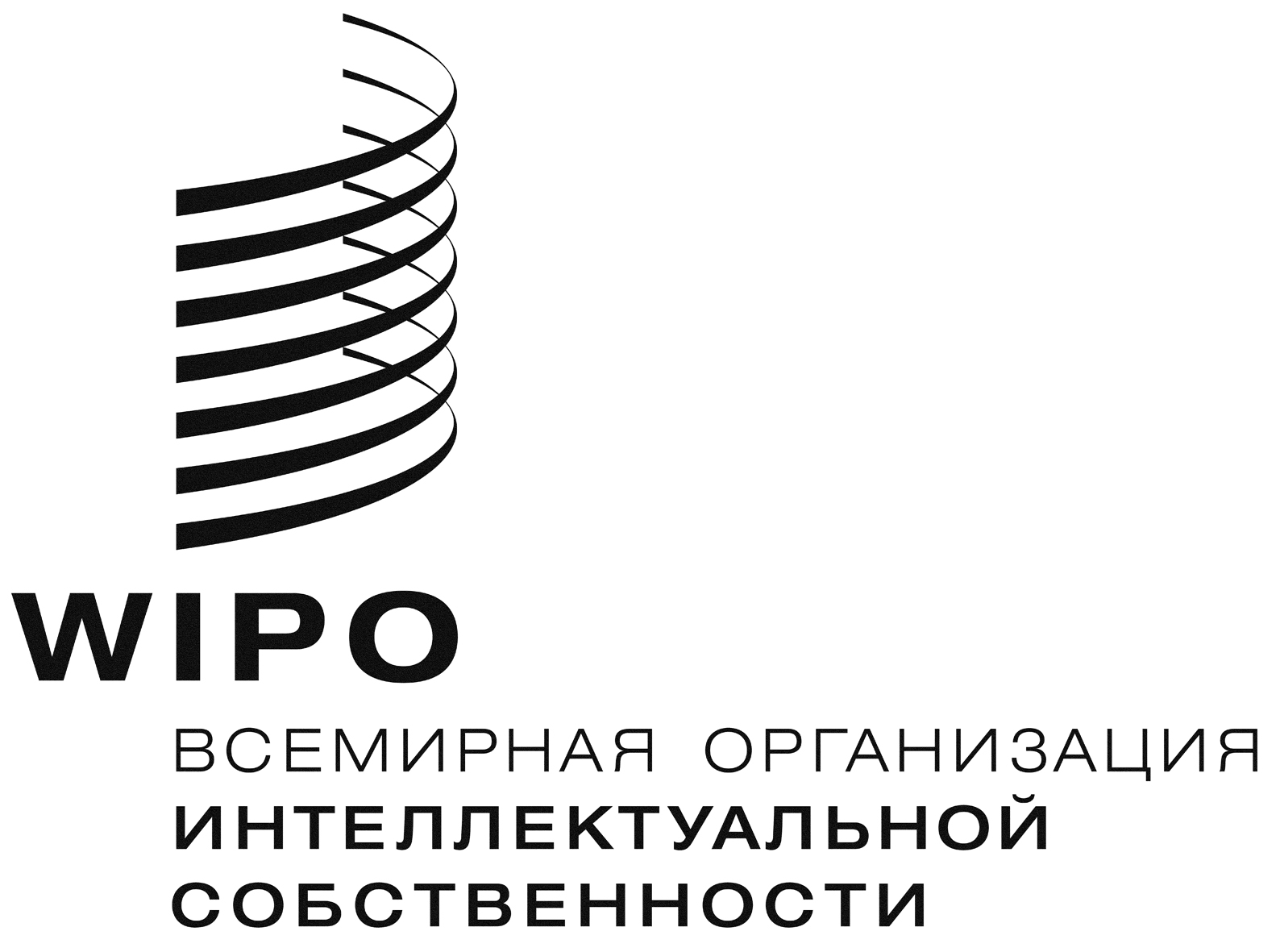 RPCT/WG/10/6    PCT/WG/10/6    PCT/WG/10/6    оригинал: английский оригинал: английский оригинал: английский дата: 16 марта 2017 г.дата: 16 марта 2017 г.дата: 16 марта 2017 г.